
CHECKLIST VRIJWILLIGERSMARKETING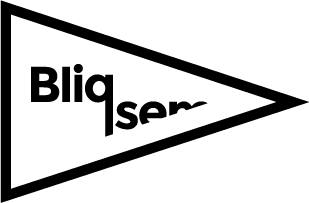 1. Opvallen - Zorg dat je gezien wordt en dat (nieuwe) mensen met je in aanraking komen2. Contact - Kom in contact met mensen die je zien. Ga (online) interactie aan en spreek mensen persoonlijk aan.								3. Overtuigen - Stimuleer mensen om in actie te komen. Overtuig mensen om zich aan te melden.4. Relatie - Blijf in contact met je bestaande vrijwilligers, relaties, partners en houd ze betrokken bij de organisatie.www.bliqsem.nlinfo@bliqsem.nlKies uit de volgende middelen:Social mediaBlogs/online nieuwsFree publicityOnline/offline adverterenOnline vindbaarheidEvents/beurzenAmbassadeurs
Doen:Deel-deel-deel (kracht van de herhaling)Laat zien waar je trots op bentBen waar je doelgroepen zijnKies uit de volgende middelen:WebsiteAanmelding nieuwsbriefVolgen social mediaInformatie aanvraagAmbassadeursSamenwerkingen partnersDoen:Maak in contact komen makkelijk en aantrekkelijkZet ambassadeurs in voor communicatie en contactSpreek mensen aan op de voordelen en hun behoeften‘Geef’ mensen iets waar ze blij van wordenKies uit de volgende middelen:Persoonlijk contact met andere vrijwilligersMeeloopdagOpen dagLaagdrempelig testen/ervarenMakkelijk aanmelden online/offlineDoen:Zelf ervaren is de beste manier van overtuigenNodig mensen uit om eens mee te kijken/doenGeef mensen iets waar ze makkelijk ‘ja’ tegen kunnen zeggenKies uit de volgende middelen:Social mediaOnline/papieren nieuwsbriefRelatie-eventBedankjes en attentiesPersoonlijke aandachtMeedenkenDoen:Houd contact met vrijwilligers en relatiesOok vrijwilligers die ‘nog’ niet willen/kunnen contact houdenHoe vaker contact, hoe beterDelen!